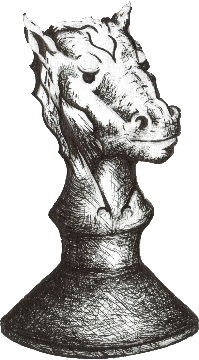 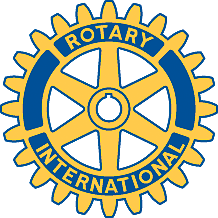 2019-2020Rim High SchoolScholastic Chess TournamentWhen:          Saturday November 16th   9:15 AM -- + 2:30 PM (Sign-in 8:30 – 9:00)Where:       Rim of the World High School, 27400 CA-18, Lake Arrowhead, CA 92352	In the school cafeteria, entrance is on the north side of CA-18Who:            K through 12th grade players who know the fundamentals of the gameDivisions:    + 9 divisions with some grade levels combined in a Round Robin format.                      Note: Swiss System pairings may be used in the HS sections in the                       event of a large enrollment. Clocks will be used for grades 6-12 with a                      time control of 20 minutes for each player (Game/20 or G/20).Awards:      1st, 2nd, 3rd place trophies will be awarded in each divisionRegistration:  The tournament is FREE to those who register by Thursday, November 14th or $10 registration at the door.  ALL arrivals after 9:00 will have to pay a $10 late fee. Please be on site by 8:30 to check-in/register and no later than 9:00 am!Contact:      Keith Martin at: island19@aol.com or (C) 775.560.8600Directions, maps, etc., are also available at: https://www.facebook.com/RimHighChessSnacks and lunch for sale at tournament or bring your own_____________________________________________________________________Tournament Registration: email information to Keith Martin at: island19@aol.com Student Name ___________________________________   Grade _______________School ____________________________________         City ___________________Contact & Phone _________________ (     ) __________ e-mail  _________________Parent/guardian signature below indicates permission to participate in the Rim High School Scholastic Chess Tournament and to allow RYCA and RHS to post tournament pictures on our website or Facebook pages.Parent/guardian permission ______________________________________________